Задание на понедельник 27.04.2020.  Развитие социально-бытовой ориентировки. Тема недели «Рыбы. Морские обитатели».Задание 1.Посмотри внимательно на картинки. Распредели рыб по местам их обитания.  Аквариумных рыб проведи линиями в аквариум, речных – в реку, морских – в море.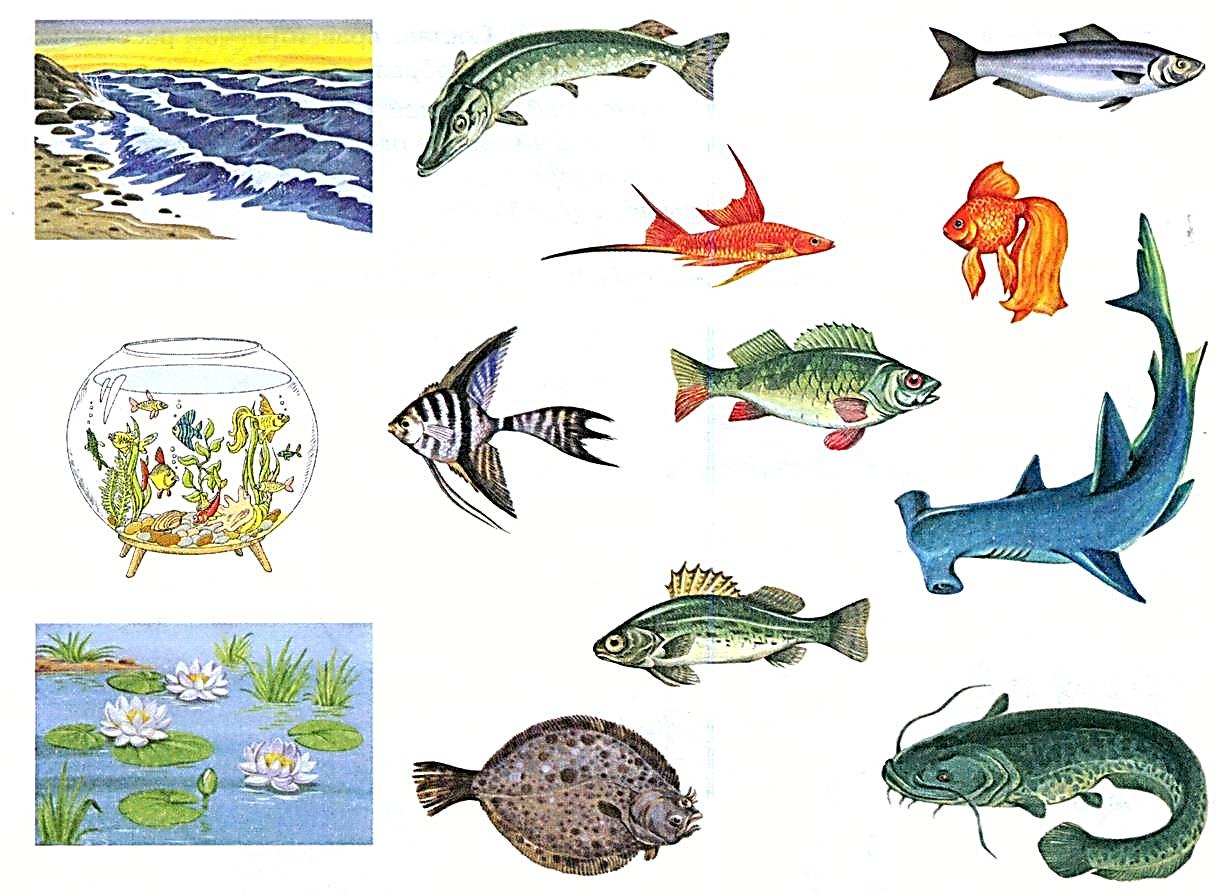 Задание 2.Посмотри внимательно на картинку. Найди и соедини рыбу и ее тень.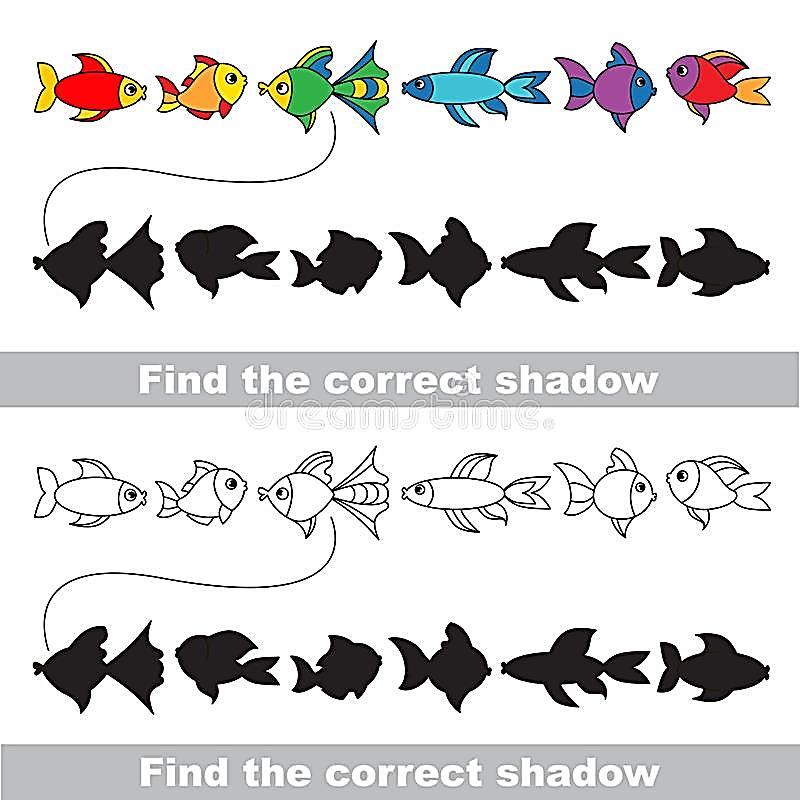 Задание 3. Обведи картинку по пунктирам и раскрась.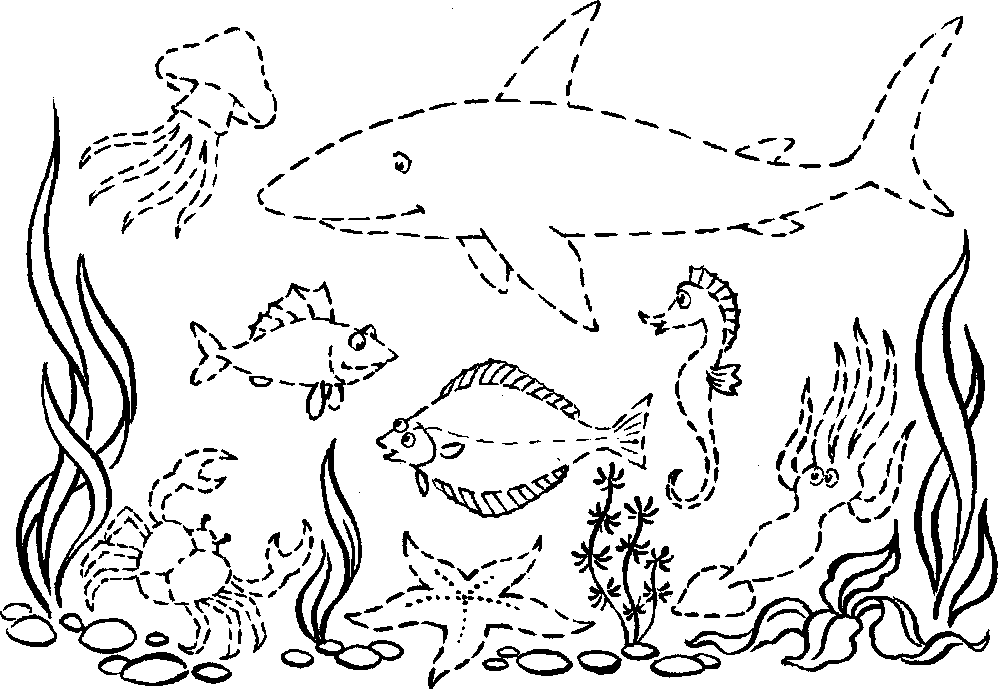 Задание 4. Пройди лабиринт. Помоги рыбкам встретиться.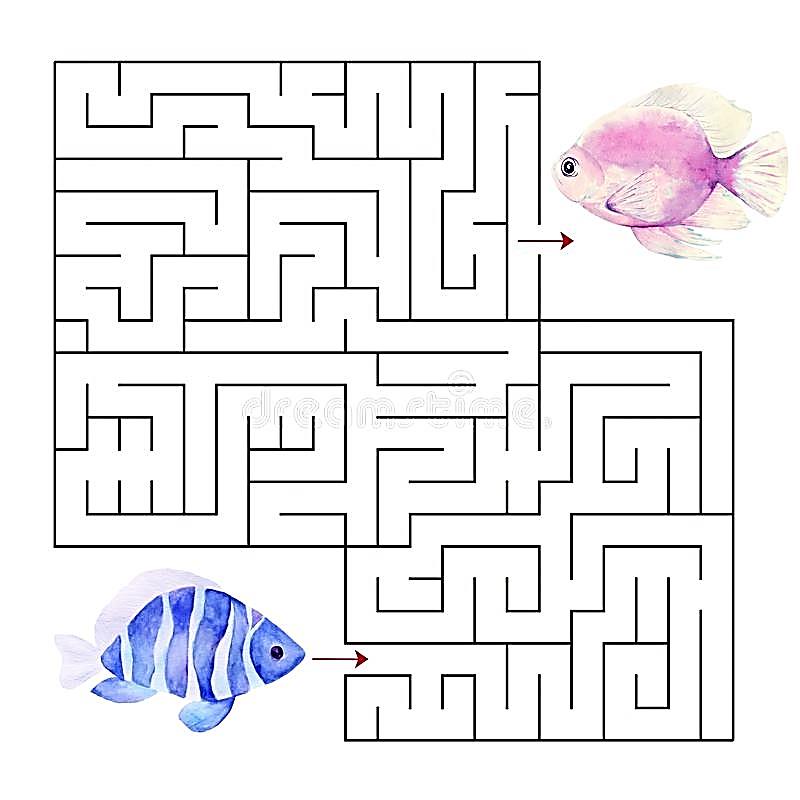 